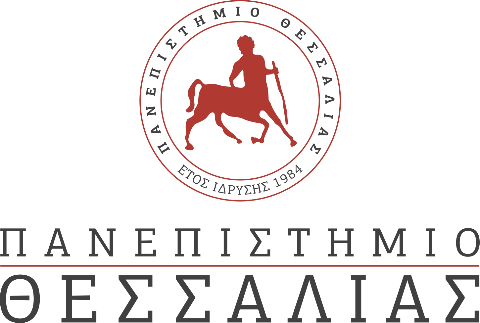 ΔΕΛΤΙΟ ΤΥΠΟΥΔιαδικτυακή Ομιλία με τίτλο:"Ορθότητα και απόκλιση στη χρήση της γλώσσας: Η έννοια του γλωσσικού λάθους και η διάκρισή του από το επικοινωνιακό. Αναφορά στα συνηθέστερα γλωσσικά λάθη των φυσικών ομιλητών της Κοινής Νεοελληνικής και απόπειρα ερμηνείας τους"Στο πλαίσιο των δραστηριοτήτων του Εργαστηρίου Γλωσσολογίας (ΕργΓΛΩ) του Τμήματος Γλωσσικών & Διαπολιτισμικών Σπουδών, θα πραγματοποιηθεί στις 08 Δεκεμβρίου 2021 και ώρα 18:00-19:30 η εναρκτήρια διαδικτυακή (μέσω MS Teams) ομιλία του Ομότιμου Καθηγητή του ΠΤΔΕ/ΠΘ, κ. Ναπολέοντα Μήτση.Η γλώσσα αποτελεί το τελειότερο μέσο επικοινωνίας μεταξύ των μελών μιας συγκεκριμένης γλωσσικής κοινότητας τα οποία όμως διαφοροποιούνται στον τρόπο που τη χρησιμοποιούν τόσο σε ατομικό επίπεδο, όσο και ως κοινωνικές ομάδες ή σύνολα με βάση μια σειρά χαρακτηριστικών όπως είναι ο χώρος στον οποίο ζουν, το επάγγελμα που ασκούν, οι γνώσεις που διαθέτουν, οι στόχοι τους οποίους κάθε φορά επιδιώκουν και πολλά άλλα. Συνεπώς, η γλώσσα δεν είναι ένα φαινόμενο ομοιόμορφο, σταθερό και αμετάβλητο όπως πίστευε η παραδοσιακή αντίληψη, αλλά ένας αεικίνητος και ρευστός μηχανισμός που τον χαρακτηρίζει η εσωτερική ποικιλία, η δυνατότητα προσαρμογής και η διαρκής μεταβολή. Στηριγμένη στα δεδομένα αυτά, η σύγχρονη Γλωσσολογία αναθεώρησε ριζικά την έννοια του λάθους το οποίο δεν αποτελεί πλέον στίγμα ή μειονέκτημα όπως γινόταν στο παρελθόν, αλλά αντιμετωπίζεται ως φυσιολογική διαδικασία που διαθέτει συχνά σκόπιμο και λειτουργικό χαρακτήρα τον οποίο οφείλουμε να ανιχνεύσουμε και να ερμηνεύσουμε. Αυτή ακριβώς η νέα αντίληψη για τη φύση του γλωσσικού λάθους καθώς επίσης τα είδη του και οι λειτουργίες που επιτελεί αποτελούν τους τομείς στους οποίους και εστιάζει κατά κύριο λόγο η παρούσα εισήγηση.Σύντομο βιογραφικό του ομιλητή: Ο Ναπολέων Μήτσης σπούδασε Φιλολογία και κατόπιν πραγματοποίησε μεταπτυχιακές σπουδές στη Γλωσσολογία. Υπηρέτησε αρχικά στη δημόσια εκπαίδευση όπου το 1992 έλαβε τον βαθμό παρέδρου του Παιδαγωγικού Ινστιτούτου, ενώ το 1995 εκλέχτηκε Aναπληρωτής Kαθηγητής της γλωσσολογίας στο ΠΤΔΕ του Πανεπιστημίου Θεσσαλίας. Διετέλεσε Αντιπρύτανης Ακαδημαϊκών Υποθέσεων και Προσωπικού του Πανεπιστημίου Θεσσαλίας (2002-2008) και Αντιπρόεδρος του Παιδαγωγικού Ινστιτούτου (2004-2010). Υπήρξε επίσης συνεργάτης της Εκπαιδευτικής τηλεόρασης (1979-1981), Γραμματέας της Επιτροπής για την Ελληνική Γλώσσα που συγκροτήθηκε και λειτούργησε στο Υπουργείο Παιδείας (1987-1989) και Διευθυντής του ΠΕΚ (Περιφερειακού Επιμορφωτικού Κέντρου) Λάρισας (1998-2002). Κατά τη δεκαετία 1998-2007 είχε την επιστημονική ευθύνη της Εξομοίωσης των Δασκάλων στη Θεσσαλία, ενώ κατά την περίοδο 1994-2002 συνεργάστηκε, ως επιστημονικός σύμβουλος, με το Παιδαγωγικό Ινστιτούτο Ζοστ της Βόρειας Ρηνανίας-Βεστφαλίας για θέματα διδασκαλίας της Ελληνικής γλώσσας στη Γερμανία. Τέλος, από το έτος 2019 συμμετέχει ως επόπτης στη σύνταξη των νέων προγραμμάτων σπουδών για το γλωσσικό μάθημα στο δημοτικό σχολείο. Έχει δημοσιεύσει πλήθος εργασιών και έχει λάβει μέρος στη σύνταξη πολλών εγχειριδίων που προορίζονται για τη διδασκαλία τόσο της Νέας όσο και της Αρχαίας Ελληνικής. Κύριο αντικείμενο των ερευνών του αποτελεί η διδακτική της γλώσσας, κλάδος στον οποίο και είναι αφιερωμένο το μεγαλύτερο μέρος των εργασιών του. Είναι σήμερα Ομότιμος Καθηγητής του Πανεπιστημίου Θεσσαλίας.